Методический совет школына 2016 – 2017 учебный годДиректор школы – Г.В. Голикова Заместитель директора по УВР – Л.Е. ГильмзяноваРуководитель МО учителей начальных классов – Н.В. Сафронова Руководитель МО учителей естественно-математического цикла - Р.А.СафроновРуководитель МО учителей гуманитарного цикла –  А.В. Коробов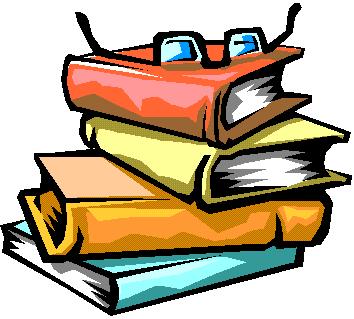 